Информацию о вышедшей литературе можно получить из следующих источников:Электронные адреса, сайты издательств.«Гиорд» 
Электр. почта: torg@giord.ru
Сайт: www.giord.info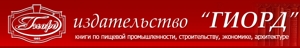 «Проспект науки» 
Электр. почта: info@prospektnauki.ru
Сайт: www.prospektnauki.ru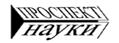 «Троицкий мост» 
Электр. почта: tm@mail.ru
Сайт: www.trmost.ru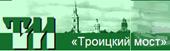 «Академия» 
Электр. почта: academia sibir@mail.ru
Сайт: www.academia-moscow.ru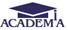 «Профессия» 
Электр. почта: bookpost@professija.ru
Сайт: www.professija.ru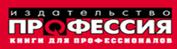 «Инфра-М»
Электр. почта: basebook@infra-m.ru
Сайт: www.infra-m.ru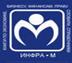 «Книжный мир» 
Сайт: www.kmbook.ru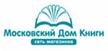 «Питер» 
Электр. почта: uchebnik@piter.ru
Сайт: www.piter.com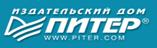 «Кнорус» 
Электр. почта: com-edu@knorus.ru
Сайт: www.knorus.ru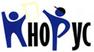 «Юнити- Дана» 
Электр. почта: unity@unity-dana.ru
Сайт: www.unity-dana.ru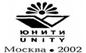 «Юрайт» 
Электр. почта:sales@urait.ru
Сайт: www.urait.ru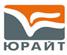 «Лань» 
Электр. почта: lan@lanbook.ru
Сайт: www.lanbook.ru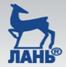 